Departamento: Departamento de Ciencias de la EducaciónCarrera: Licenciatura en Psicopedagogía Plan 1998 Versión 3Asignatura: SOCIOLOGÍA DE LA EDUCACIÓN 1Código/s: 6557Curso: 2do.  AÑOComisión: Régimen de la asignatura: Cuatrimestral - 14 semanasAsignación horaria semanal: 4 hs. Asignación horaria total: 56 hs. Profesor Responsable: Esp. Profesora Adjunta Sandra Guadalupe OrtizIntegrantes del equipo docente: Esp. Profesora Adjunta Silvina Baigorria y Prof. Ayudante de Primera Claudio Acosta.Año académico: 2022Lugar y fecha: Río Cuarto, 12 de abril de 2022FUNDAMENTACIÓNLa asignatura está orientada a sensibilizar y problematizar la realidad socio-educativa actual, enmarcada en su contexto histórico-político, empleando diversas categorías de análisis.Esta propuesta apunta a la caracterización de la escuela como institución social en relación con su estructura, organización y expectativas sociales, así como al reconocimiento del aula y la escuela como espacios sociales de interacción conflictiva entre docentes, alumnos y conocimientos. Asimismo, se dedica especialmente al reconocimiento de la incidencia de las clases sociales, con su diferenciación cultural en las desigualdades educativas. Para ello se recurre a teorías sociales y teorías socioeducativas resignificando los distintos ejes problemáticos del programa. OBJETIVOS Caracterizar la escuela y el aula como espacios sociales.Desentrañar las interrelaciones entre desigualdades educativas y desigualdades sociales.Conceptualizar teorías socioeducativas vigentes.Articular teorías con situaciones socioeducativas de la realidad contemporáneas. CONTENIDOS (Presentación de los contenidos según el criterio organizativo adoptado por la cátedra: unidades, núcleos temáticos,  problemas, etc. y mención del nombre de los trabajos prácticos según esa organización). Unidad 1: Contexto, Argentina y EducaciónContexto contemporáneo. Problemas relevantes en el orden socio-político- económico y cultural. El proceso de Globalización. ¿Agudización o superación de Dependencia? Pobreza / Dualización estructural: ¿concentración de riqueza y exclusión social?Pensamiento único: ¿verdades inexorables o construcciones ideológico- culturales de la globalización?  Unidad 2: Estado, Sociedad y Educación Políticas educativas de los modelos de Estado de Bienestar, Neoliberal y Activo Reformas Educativas. Ejes en debate: calidad, evaluación, descentralización, privatización, financiamiento. La legislación educativa en Argentina en los ´90.Las coherencias o discrepancias entre las Reformas Educativas Nacionales con las políticas educativas de los Organismos Internacionales. Neoliberalismo tardío y educación.Unidad 3: Enfoques teóricos de la Sociología: dimensión analítica La Sociología como dimensión del conocimiento. La sociedad dimensión de la realidad. Teoría sociológica: su concepto y construcción. La Sociedad desde distintas perspectivas de análisis. Enfoques Teóricos. Teorías y Modelos sociales. Teorías sociológicas de la Educación: Teoría del Capital Humano, Teoría Crítico Reproductivista y Teoría de la Resistencia Unidad 4: Problemas socio-educativos Éxito y fracaso escolar: conceptualización y abordaje desde los diferentes enfoques socio-educativos.La escuela: complejidades, conflictos intra y extra muros. Tensiones  entre los diferentes actores.METODOLOGIA DE TRABAJO 	Las clases estarán organizadas en encuentros teórico-prácticos semanales. Estos se dividirán en reuniones generales para la totalidad de alumnos inscriptos de todas las carreras y en reuniones particulares por carrera. La carga horaria semanal de los encuentros generales será de cuatro horas.En cuanto a las estrategias de enseñanza-aprendizaje se iniciará con la secuencia de operaciones lógicas: enumerar, describir, distinguir, agrupar, clasificar, fundamentar, para intentar realizar un proceso de construcción de conocimiento a partir de la propia experiencia y de la reflexión consciente sobre la misma, desde una problematización espiralada. Es a partir de esa mirada reflexiva sobre lo cotidiano, de interrogarse sobre lo obvio que, por una parte, toman plena vigencia las preguntas constantes: qué, dónde, cuándo, con quiénes, para qué, desde qué posición y por otra la búsqueda de significaciones, comprensiones e interpretaciones sustentadas en teorías y paradigmas.5. EVALUACION (explicitar el tipo de exámenes parciales y finales según las condiciones de estudiantes y los criterios que se tendrán en cuenta para la corrección). REQUISITOS PARA LA OBTENCIÓN DE LAS DIFERENTES CONDICIONES DE ESTUDIANTE (regular, promocional, vocacional, libre).Los alumnos REGULARES deberán: obtener el 80% de asistencia aprobación de 2 exámenes parciales con 5 puntos como mínimo.Las evaluaciones parciales consistirán en exámenes escritos y en informes escritos con presentación oral sobre el análisis de alguna problemática socioeducativa con vigencia en el momento. Para el examen final de los Alumnos Regulares, se requiere de la presentación de: Programa de la asignatura.Esquemas / síntesis / cuadros integradores u otros elementos para la explicación de los temas que se requieran. Los exámenes finales para regulares son orales, los alumnos deben partir de la problematización de una temática / problemática y desde allí relacionarla con las demás unidades temáticas. El tribunal evaluador indaga sobre todo el Programa con el que regularizó. El examen final de los Alumnos Libres consiste en un examen escrito que aborde todas las unidades temáticas del Programa en vigencia. Luego, si el mismo es aprobado pasa a una instancia oral.Los criterios de evaluación para los exámenes finales tanto para los alumnos regulares cuanto para los alumnos libres coinciden con los mencionados anteriormente para los exámenes parciales.Los criterios de evaluación final para alumnos Regulares y Libres:Problematización de situaciones concretasPrecisión conceptualReflexión criticaCapacidad de formulación de interrogantes con complejidad teóricaLos Requisitos para alumnos vocacionales consisten en la aprobación con 5 puntos de los parciales previstos. 6. BIBLIOGRAFÍA6.1. BIBLIOGRAFIA OBLIGATORIAUnidad 1: Contexto, Argentina y EducaciónApple, M. (2003) Comiendo papas fritas baratas. en Cultura, Política y Currículo. Losada. Bs. As Brune, F. Mitologías Contemporáneas: sobre la ideología hoy. Capítulo 1. En: Ramonet, I. Pensamiento Crítico vs. Pensamiento Único. Le Monde Diplomatique.  Ramonet, I. El Pensamiento Único. Introducción. En Ramonet, I. Pensamiento Crítico vs. Pensamiento Único. Le Monde Diplomatique.  Domenech, E. (2007) El Banco Mundial en el país de la desigualdad: políticas y discursos neoliberales sobre diversidad cultural y educación en América Latina. En Grimsom, A. -comp.- Cultura y Neoliberalismo CLACSO. Bs. As.Gentili, P. Cap. 2 La Mc Donalización de la escuela a propósito de Educación, “Identidad y papas fritas baratas” En Apple y comp. (1996) Curriculum Educacion y Poder. Losada Bs. As.Unidad 2:   Estado, Sociedad y Educación Paviglianitti, N. La crisis el Estado de Bienestar, la recomposición neoconservadora y sus repercusiones  en la educación. En: Revista Versiones Nº ¾. Bs. As. Imen, P. (2005) La Escuela Pública Sitiada. Crítica de la Transformación Educativa. Centro Cultural de Cooperación Floreal Gorini. Bs. As. Feldfeber,  M. y Gluz, N. (2011) Las políticas educativa en Argentina: herencias de los ´90, contradicciones y tendencias de “Nuevo signo” (págs. 339 a 356) En Revista CEDES. UNICAMP. Universidade Federal de Campinas. Brasil. García Delgado, D.  Estado y Sociedad. La nueva relación a partir del cambio estructural. FLACSO Cap. 1 Del Estado de Bienestar al Estado Pos Social  García Delgado. D. (2014)  La provisión de bienes y servicios públicos en los gobiernos progresistas del Cono Sur. La década Ganada  2002 – 2013. En Revista Estado y Políticas  Públicas. Nº 2. Año 2014. ISSN 2310-550X pp. 20-46Gorostiaga, J.  (2012) Las políticas para el nivel secundario en Argentina: ¿hacia una educación más igualitaria?  (págs. 141 a 159) En Revista Uruguaya de Ciencia Política. Vol. 21 Nº 1. ICP. MontevideoO` Donnell, G. (2010) Democracia, agencia y Estado. Teoría con intención comparativa. Prometeo. Bs. AS. Cap. III El Estado: definición, dimensiones y surgimiento histórico. Puigross, A. (2006)    Qué pasó en la Educación Argentina? Breve historia desde la conquista hasta el presente. Edición ampliada y actualizada. Editorial Galerna. Cap. 8 El Peronismo y Cap. 9 Del Golpe del 55 al golpe del 76.Rocha, S. y Gorostiaga, J. (2010) Educación secundaria como derecho.  La Colección Itinerarios. Edit. Stella. La Crujía. Carranza, A. Kravetz, S. Castro, A. Educación secundaria: la gestión escolar y las políticas para el nivel en la provincia de Córdoba. (págs. 81 a 109)Unidad 3: Enfoques teóricos de la Sociología: dimensión analítica Aronson, P. (2007) El retorno a la Teoría del Capital Humano. Revista Fundamentos en Humanidades. Universidad Nacional de San Luis Año VIII – Número II (16/2007) pp. 9/26Freire, P. (2006) Pedagogía de la Tolerancia. Tercera parte Cap. I, Sexta parte. Cap. I y III. Séptima parte. Cap. I, II, IV , V y IV. Octava parte  Cap. I, II, III y IV  Fondo de Cultura Económico. Freire, P. (2008)2º edic. Pedagogía de la Esperanza. Primeras palabras. Cap. II, III y IV  Siglo XXI.Giroux, H. Teoría y resistencia en educación. Introducción. Siglo XXI. Schultz T.W. La inversión del capital humano. Texto Nº 7. En Fernández Enguita, M. (1999). Sociología de la Educación. Ariel referenciaUnidad 4: Problemas socio-educativos Etcheverry; G. (2006) La tragedia Educativa. Cap. II La sociedad ante la escuela: expectativas en medio de conflictivas tendencias culturales. Fondo de Cultura Económico. Bs. As. García, J. y S. García. La construcción social del “alumno violento”: más allá del determinismo y la naturalización. Cap. 9 En LLomovatte, S. y C. Kaplán (2005)  Desigualdad educativa. La naturaleza como pretexto. Noveduc. Bs. As.  Kaplán, C. Desigualdad, fracaso, exclusión: ¿cuestión de genes o de oportunidades? Cap. 6 En LLomovatte, S. y C. Kaplán (2005)  Desigualdad educativa. La naturaleza como pretexto. Noveduc. Bs. As.  Fernandez Enguita, M (1999) Las desigualdades: Resultados de las políticas igualitarias: clase, género, etnia en la educación. Editroial Ariel. Barcelona. 6.2. BIBLIOGRAFÍA DE CONSULTABANCO MUNDIAL. 1992/1995. Documentos sobre Educación. (Selección de Textos).BATALLAN, G. y F. GARCÍA 1992 La Especificidad del Trabajo Docente y la Transformación Escolar. En Alliaud, A. y L. Duschatzky Comp. Maestros, formación, práctica y transformación escolar. Miño y Dávila Editores. Buenos. Aires. BERUTTO, G. 1979 La Sociolinguística. Nueva Imagen, México. Cap. 5, 133:152.CARLI, S. 1997 “El alumno como invención siempre en riesgo” En FRIGERIO, G. (com.) Políticas, instituciones y actores en educación. Coedición Centro de Estudios Multidisciplinarios. Ediciones Novedades Educativas. Bs. As. CHARLES CREEL, M. 1994  El salón de clases desde el punto de vista de la comunicación. En Revista Perfiles Educativos, UNAM, CICE, Méjico.FERNÁNDEZ, N. 2001 (compilador) Otro mundo es posible. Foro Social Mundial. Porto Alegre. Instituto de Estudios y Formación CTA. Bs. As.GARAY, L. 1996 La cuestión institucional de la educación y las escuelas. Conceptos y reflexiones. En Bútelman, I. 1996 Comp. Pensando las instituciones. Sobre teorías y prácticas en educación. Paidós. Buenos Aires. LAWTON, D. 1976 Clase social, Lenguaje y Educación: Revisión crítica de las tesis de Basil Bernstein En GRAS, A. Sociología de la Educación. Narcea, Madrid. 61:74.LERENA, C. 1992 El oficio del maestro. En Alliaud, A. y L. Duschatzky Comp. Maestros, formación, práctica y transformación escolar. Miño y Dávila Editores. Buenos. Aires. LISTA, C. 2000 Los paradigmas de Análisis Sociológico. Ciencia derecho Y Sociedad. Universidad Nacional de Córdoba. Córdoba.MARTÍNEZ, D. 1993. El riesgo de Enseñar. CTERA. SUTEBA. Bs. As.NAREDO, J. M. 1998. Sobre el rumbo del mundo. En Pensamiento Crítico Vs. Pensamiento Unico. Le Monde Diplomatique edición española.PUIGRÓS, A. 1993 "A mí, ¿para qué me sirve la escuela? En FILMUS, D. Comp. ¿Para qué sirve la escuela? Tesis Grupo Editorial Norma, Buenos Aires.ROZITCHNER “Rompecabezas del alumno y del docente” En FRIGERIO, G. (com.) Políticas, instituciones y actores en educación. Coedición Centro de Estudios Multidisciplinarios. Ediciones Novedades Educativas. Bs. As. SALEME, M. “Algunas notas sobre el rol docente” En FRIGERIO, G. (com.) Políticas, instituciones y actores en educación. Coedición Centro de Estudios Multidisciplinarios. Ediciones Novedades Educativas. Bs. As. SIROTA, R. “El `oficio del alumno´ en la Sociología de la Educación en Francia” En FRIGERIO, G. (com.) Políticas, instituciones y actores en educación. Coedición Centro de Estudios Multidisciplinarios. Ediciones Novedades Educativas. Bs. As. SNYDERS, G. 1970 Quién ha perdido la batalla contra las desigualdades sociales? ¿Es el maestro? Revista Enfance. Traducción 1985, 1: 22.VAN HAECHT, A. 1999 La escuela va a examen. Preguntas a la sociología de la educación. Editorial Biblos. Miño y Dávila. Bs. As.7. CRONOGRAMA (cantidad de clases asignadas a cada unidad o tema). Unidad 1: 6 clasesUnidad 2: 8 clasesUnidad 3: 8 clasesUnidad 4: 6 clasesTotal de clases: 28(El número total de clases se estima de la siguiente manera: Asignatura cuatrimestral = 14 semanas, a 2 clases por semana: 14x2= 28 clases)Primer Parcial 10 de mayo Recuperatorio 17 de mayo Segundo Parcial 7 de junio Recuperatorio del 2° Parcial 21 de junio Firma de Regularidades 28 de junio8. HORARIOS DE CLASES Y DE CONSULTAS (mencionar días, horas y lugar).	Clases teóricas y prácticas: Martes de 8 a 12 hs.  Aula 25 del Pabellón 4 del Campus de la UNRCHorarios de Consulta del equipo de cátedra de sociología y sociología de la educación:Lunes de 11 a 12 hs. Miércoles de 8 a 10 hs. Oficina 6 del Pabellón B. Facultad de Ciencias Humanas.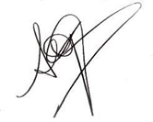 Profesora Sandra Guadalupe OrtizFirma y aclaración de la misma